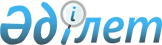 О внесении изменения в решение акима Махамбетского района от 21 января 2019 года № 3 "Об образовании избирательных участков на территории Махамбетского района"Решение акима Махамбетского района Атырауской области от 7 ноября 2022 года № 87. Зарегистрировано в Министерстве юстиции Республики Казахстан 8 ноября 2022 года № 30443
      РЕШИЛ:
      1. Внести в решение акима Махамбетского района "Об образовании избирательных участков на территории Махамбетского района" от 21 января 2019 года № 3 (зарегистрировано в Реестре государственной регистрации нормативных правовых актов за № 4337) следующее изменение:
      приложение 1 к указанному решению изложить в новой редакции согласно приложению к настоящему решению.
      2. Контроль за исполнением настоящего решения возложить на руководителя аппарата акима Махамбетского района.
      3. Настоящее решение вводится в действие по истечении десяти календарных дней после дня его первого официального опубликования.
       "СОГЛАСОВАНО"Махамбетская районнаятерриториальная избирательнаякомиссия Избирательные участки на территории Махамбетского района Избирательный участок № 215
      Центр избирательного участка: село Махамбет, улица Жамбыла, 4, здание коммунального государственного казенного предприятия "Районный дом культуры Онерпаз" государственного учреждения "Махамбетский районный отдел внутренней политики, культуры, развития языков и спорта".
      Границы избирательного участка: село Махамбет:
      улица Абая 1, 2, 3, 4, 5, 6, 7/1, 7/2, 7/3, 7/4, 8, 9/1, 9/2, 9/3, 9/4, 9, 21/1, 21/2, 21/3, 21/4, 21/5, 21/6, 21/7, 21/8, 21/9, 21/10, 21/11, 21/12, 21/13, 21/14, 21/15, 21/16, 24/1, 24/2, 25/1, 25/2, 25/3, 25/4, 25/5, 25/6, 25/7, 25/8, 26/1, 26/2, 26/3;
      улица имени Зияды Наурызовой 1, 3, 4, 5, 5а, 6, 7, 8, 9, 10/1,10/2, 12/1, 12/2, 14/1, 14/2, 15;
      улица Қуаныша Сиранова 1, 2, 3, 5/1, 5/2, 7/1, 7/2, 9, 9/1, 9/2, 11, 11/1, 11/2, 12, 13/1, 13/2, 15, 16, 17, 18, 19, 20, 21, 22;
      улица имени Мырзабая Жумабаева 1/1, 1/2, 2, 3, 3/1, 3/2, 3/3, 3/4, 4, 4/1, 4/2, 5/1, 5/2, 6, 7/1, 7/2, 8/1, 8/2, 9/1, 9/2;
      улица Жұмабая Қартқожақова 8/1, 8/2, 8/3, 8/4, 9, 10, 11, 13, 15, 17, 19, 20/1 20/2, 20/3, 20/4, 20/5, 20/6, 20/7, 20/8, 20/9, 20/10, 20/11, 20/12, 20/13, 20/14, 20/15, 20/16, 21, 22, 23;
      улица Мұхтара Рахметова 1, 2/1, 2/2, 3/1, 3/2, 4, 5, 6, 7/1, 7/2, 8/1, 8/2, 9/1, 9/2, 10, 11/1, 11/2, 12/1, 12/2, 14;
      улица Исатая 1/1, 1/2, 2/1, 2/2, 3, 4/1, 4/2, 5, 6/1, 6/2, 7, 8/1, 8/2, 9, 10, 11, 12, 13, 14, 15, 16/1, 16/2, 17, 18/1, 18/2, 19, 20, 21, 22, 23, 24, 25/1, 25/2, 26, 27, 29/1, 29/2, 30, 31/1, 31/2, 33/1, 33/2, 35/1, 35/2, 37/1, 37/2, 38;
      улица Михаила Харкина 2, 3, 4, 5/1, 5/2, 6, 7/1, 7/2, 8, 9/1, 9/2, 10/1, 10/2, 11/1, 11/2, 12, 13/1, 13/2, 14/1, 14/2, 15/1, 15/2, 16/1, 16/2, 17/1, 17/2, 18/1, 18/2, 20/1, 20/2, 22/1, 22/2, 24;
      улица Борана Нысанбаева 1/1, 1/2, 3, 4, 5, 6, 7/1, 7/2, 8, 9/1, 9/2, 11/1, 11/2, 12/1, 12/2, 13/1, 13/2, 14/1, 14/2, 15/1, 15/2, 16/1, 16/2, 17/1, 17/2, 18, 19, 20, 21, 22, 23, 24, 25;
      улица Құлшарафа Өміршина 1/1, 1/2, 2/1, 2/2, 3/1, 3/2, 4/1, 4/2, 5/1, 5/2, 6, 7, 8/1, 8/2, 9, 10, 11/1, 11/2, 12, 13, 14, 15, 16, 17, 18;
      улица Тымықбая Шырдабаева 1, 2, 3, 4, 5, 6, 7, 8, 9, 10;
      улица Тауелсиздик 1/1, 1/2, 2/1, 2/2, 3/1, 3/2, 4/1, 4/2, 6/1, 6/2;
      улица Амангелді Иманова 1/1, 1/2, 2, 4, 5, 6, 7, 8, 9, 10, 11, 12, 13, 14, 15, 16, 18, 19, 20, 21, 22, 23, 25, 27, 29, 33;
      улица Жамбыла 1/1, 1/2, 2/1, 2/2, 2/3, 3/1, 3/2, 5, 7, 8, 9, 10, 11, 12/1, 12/2, 13, 14, 15, 16, 17, 18, 19, 20, 21, 22, 23, 24, 25, 26, 27, 28, 29, 30, 31, 32, 33, 34, 35, 36, 37, 38;
      улица Нурмухана Жантурина 1, 2, 3, 4, 6, 11, 12. Избирательный участок № 216
      Центр избирательного участка: село Махамбет, улица Утешкали Есмагамбетова, 15, здание коммунального государственного учреждения "Детско-юношеская спортивная школа Махамбетского района" Управления физической культуры и спорта Атырауской области".
      Границы избирательного участка: село Махамбет:
      улица имени Кабдола Сарина 1, 2, 3/1, 3/2, 4/1, 4/2, 5, 6/1, 6/2, 7, 8, 9;
      улица имени Куспана Олжабаева 1/1, 1/2, 2/1, 2/2, 3/1, 3/2, 3/3, 4, 5/1, 5/2, 6/1, 6/2;
      улица имени Дощу Шененова 1, 2, 3, 4/1, 4/2, 4/3, 5, 6/1, 6/2, 7/1, 7/2, 8/1, 8/2, 8/3, 9/1, 9/2, 10/1, 10/2, 11/1, 11/2, 12/1, 12/2, 14/1, 14/2, 15, 16, 17, 18, 19, 20, 21, 22, 23, 24, 25, 26, 27, 28, 29, 30, 31, 32, 33, 34, 35, 36, 37, 38, 39;
      улица Омара Толешова 1, 2, 3, 4/1, 4/2, 5, 6/1, 6/2, 7, 8/1, 8/2, 9, 10/1, 10/2, 11/1, 11/2, 12, 13, 14, 15, 17, 18, 20, 22, 23, 24, 25, 26, 27, 28, 29, 30, 31;
      улица имени Уали Жайыкова 1, 2, 3/1, 3/2, 4, 5/1, 5/2, 6/1, 6/2, 7/1, 7/2, 8, 9/1, 9/2, 10, 11/1, 11/2, 12, 13, 14, 15;
      улица Жаңа кұрылыс 1, 2, 3, 4, 5, 6/1, 6/2, 7/1, 7/2, 8, 9/1, 9/2, 10, 11/1, 11/2, 14, 15, 16, 17, 18;
      улица Утешкали Есмагамбетова 1, 2, 3, 4, 5, 6, 7, 8, 9, 10, 11, 12, 12/1, 12/2, 14, 15, 16/1, 16/2, 18/1, 18/2, 18/2а, 19, 20/1, 20/2, 21, 22/1, 22/2, 23, 24, 25, 26/1, 26/2, 27, 28/1, 28/2, 28/3, 28/4, 29, 30, 31, 32/1, 32/2, 34, 36, 38, 40, 42, 50, 52, 54, 57, 70, 76, 77, 81, 153;
      улица Омара Юсупова 1, 2, 3, 4, 5, 6, 7, 8, 9, 10, 11, 12, 13, 14, 15, 16, 17, 18, 19, 20, 21, 22, 23, 24, 25, 26, 27, 28, 29, 30, 31, 32, 33, 34, 35, 36, 37, 38, 39, 40, 41, 42, 43, 44, 45, 46, 47, 48, 49, 50, 51, 52, 53, 54, 55, 56, 57, 58, 59, 60, 61, 62, 63, 64, 65, 66, 67, 68, 69;
      улица Онайбаева Айдына Тлеповича 1а, 1, 2, 3, 3а, 4, 5, 6, 7, 8, 9, 10, 11, 12, 13, 14, 15, 16, 17, 18, 19, 20, 21, 22, 22а, 23, 24, 25, 26, 27, 28, 29, 30, 31б, 32, 32а, 33, 34, 35, 36, 37, 38, 39, 40, 41, 49, 50, 52, 53, 56, 57, 58, 61, 64, 64а, 67, 70, 71, 72, 74/1, 74/2, 76, 82, 86, 87, 96, 104, 113, 114, 118, 119, 129, 155;
      улица Мухтара Ауезова 1, 2, 3, 4, 5, 6, 7, 8, 9, 10, 11, 12, 13, 14, 15, 16, 17, 18, 19, 20, 21, 22, 23, 24, 25, 26, 27, 28, 29, 30, 31, 32, 33, 34, 35, 36, 37, 38, 39, 40, 41, 42, 43, 44, 45, 46, 47, 48, 49, 50, 51, 52, 53, 54, 55, 56, 57, 58, 59, 60, 61, 62, 63, 64, 65, 66, 67, 68, 69, 70, 71, 72, 73, 74, 75, 76, 77, 78, 79, 80, 81, 82, 83, 84, 85, 86, 87, 88, 89, 90, 91, 92, 93, 94, 95, 96, 97, 98, 99;
      улица Д.Конаева 1, 2, 3, 4, 5, 6, 7, 8, 9, 10, 11, 12, 13, 14, 15, 16, 66;
      улица Айтеке би 1, 2, 3, 4, 5, 6, 7, 9, 10, 11, 12, 13, 14, 15, 16, 22, 23, 26, 27, 28, 29, 31, 34, 35, 51, 60;
      улица Казыбек би 1, 3, 4, 5, 6, 7, 8, 8а, 10, 11, 12, 13, 14, 15, 16, 69;
      улица Толе би 1, 2, 3, 4, 5, 6, 7, 8, 9, 10, 11, 12, 13, 14, 15, 16, 18, 19, 20, 21, 22, 23, 24, 95;
      улица Қаршымбая Ахмедиярова 1а, 2, 3, 4, 5, 6, 7, 8, 9, 10, 11, 12, 17, 18, 19, 20, 22, 23, 24, 25, 26, 27, 28, 29, 30, 31, 32, 33, 34, 35, 36, 37, 38, 39, 40, 41, 42, 43, 44, 45, 46, 47, 48, 49, 50, 51, 54а/1, 54а/2, 54а/3, 54а/4, 54а/5, 54а/6, 54а/7, 54а/8, 54а/9, 54а/10, 54а/11, 54а/12, 54а/13, 54а/14, 54а/15, 54а/16, 54а/17, 54а/18, 54а/19, 54а/20, 54а/21, 54а/22, 54а/23, 54а/24, 54а/25, 54а/26, 54а/27, 54а/28, 54а/29, 54а/30, 54а/31, 54а/32, 54а/33, 54а/34, 54а/35, 54а/36, 54а/37, 54а/38, 54а/39, 54а/40, 54а/41, 54а/42, 54а/43, 54а/44, 54а/45, 54а/46, 54а/47, 54а/48, 54а/49, 54а/50, 54а/51, 54а/52, 54а/53, 54а/54, 54а/55, 54а/56, 54а/57, 54а/58, 54а/59, 54а/60; 55а/1, 55а/2, 55а/3, 55а/4, 55а/5, 55а/6, 55а/7, 55а/8, 55а/9, 55а/10, 55а/11, 55а/12, 55а/13, 55а/14, 55а/15, 55а/16, 55а/17, 55а/18, 55а/19, 55а/20, 55а/21, 55а/22, 55а/23, 55а/24, 55а/25, 55а/26, 55а/27, 55а/28, 55а/29, 55а/30, 55а/31, 55а/32, 55а/33, 55а/34, 55а/35, 55а/36, 55а/37, 55а/38, 55а/39, 55а/40, 55а/41, 55а/42, 55а/43, 55а/44, 55а/45, 55а/46, 55а/47, 55а/48, 55а/49, 55а/50, 55а/51, 55а/52, 55а/53, 55а/54, 55а/55, 55а/56, 55а/57, 55а/58, 55а/59, 55а/60, 56а/1, 56а/2, 56а/3, 56а/4, 56а/5, 56а/6, 56а/7, 56а/8, 56а/9, 56а/10, 56а/11, 56а/12, 56а/13, 56а/14, 56а/15, 56а/16, 56а/17, 56а/18, 56а/19, 56а/20, 56а/21, 56а/22, 56а/23, 56а/24, 56а/25, 56а/26, 56а/27, 56а/28, 56а/29, 56а/30, 56а/31, 56а/32, 56а/33, 56а/34, 56а/35, 56а/36, 56а/37, 56а/38, 56а/39, 56а/40, 56а/41, 56а/42, 56а/43, 56а/44, 56а/45, 56а/46, 56а/47, 56а/48, 56а/49, 56а/50, 56а/51, 56а/52, 56а/53, 56а/54, 56а/55, 56а/56, 56а/57, 56а/58, 56а/59, 56а/60;
      улица Ақан сері 1, 2, 3, 4, 5, 6, 7, 8, 9, 10, 11, 12, 13, 14, 15, 16, 17, 18, 19, 20, 21, 22, 23, 24, 25, 26, 27, 28, 29, 30, 31, 32, 33, 34, 35, 36, 37, 38, 39, 40, 41, 42, 43, 44, 45, 46, 47, 48, 49, 50, 51, 52, 53, 54, 55, 56, 57, 58;
      улица Нұрғиса Тілендиева 1, 2, 3, 4, 5, 6, 7, 8, 9, 10, 11, 12, 13, 14, 15, 16, 17, 18, 19, 20, 21, 22, 23, 24, 25, 26, 27, 28, 29, 30, 31, 32, 33, 34, 35, 36, 37, 38, 39, 40, 41, 42, 43, 44, 45, 46, 47, 48, 49, 50, 51, 52, 53, 54, 55, 56, 56а;
      улица Шәкәрім 1, 2, 3, 4, 5, 6, 7, 8, 9, 10, 11, 12;
      улица Оралхана Бөкея 33, 74, 76, 112;
      улица Әбілхайыр хана 1, 2, 3, 4, 5, 6, 7, 8, 9, 10, 11, 12, 13, 14, 15, 16, 17, 18, 19, 20, 21, 22, 23, 24, 25, 26, 27, 28, 29, 30, 31, 32, 33, 34, 35, 36, 37, 38, 39, 40, 41, 42, 43, 77, 107;
      улица Мағжана Жұмабаева 1, 2, 3, 4, 5, 6, 7, 8, 9, 10, 11;
      микрорайон "Самал" 1, 2, 3, 4, 5, 6, 7, 8, 9, 10, 11, 12, 13, 14, 15, 16, 17, 31;
      улица Коркыта Байзакова 1, 2, 3, 4, 5, 6, 7, 8, 9, 10, 11, 12, 13, 14, 15, 16, 17, 18, 19, 20, 21, 22, 23, 24, 25, 26, 27, 28, 29, 30, 31, 32, 33, 34, 35, 36, 37, 38, 39, 40, 41, 42, 43, 44, 45, 46, 47, 48, 49, 57, 61. Избирательный участок № 217
      Центр избирательного участка: село Махамбет, улица Абая, 61, здание коммунального государственного учреждения "Школа-гимназия имени Дуйсенгали Толенова" отдела образования Махамбетского района Управления образования Атырауской области".
      Границы избирательного участка: село Махамбет:
      улица Рысбая Ғабдиева 1/2, 1/3, 4/1, 4/2, 5, 6/1,6/2, 7/1, 7/2, 8/1, 8/2, 9/1, 9/2, 10/1, 10/2, 11/1, 11/2, 12/1, 12/2, 13/1, 13/2, 14/1, 14/2, 15/1, 15/2, 16, 17/1, 17/2;
      улица Атабека Ахметжанова 1/1,1/2, 2, 3/1, 3/2, 4, 5/1, 5/2, 6/1, 6/2, 7/1, 7/2, 8/1, 8/2, 9/1, 9/2, 10/1, 10/2, 11/1, 11/2, 12/1, 12/2, 13, 14, 16/1, 16/2;
      улица Курмангазы Сагырбайулы 1/1, 1/2, 2, 3, 4, 5/1, 5/2, 6, 7/1, 7/2, 8/1, 8/2, 9, 10/1, 10/2;
      улица Махамбета 1, 2, 3, 4, 5, 6, 7, 8, 9, 10, 11, 12, 13, 14, 15, 16, 17/1, 17/2, 18/1, 18/2, 19/1, 19/2, 20/1, 20/2, 21/1, 21/2, 22/1, 22/2, 23;
      улица М.Сүндетова 1, 2, 3, 4, 5, 6, 7, 8, 9, 10, 11, 12, 21а;
      улица Абая 1, 2, 3, 4, 5, 6, 7, 8, 9, 1, 11, 12, 13, 14, 15, 16, 17, 18, 19, 20, 21, 22, 23, 24, 25, 26, 27, 28, 29, 30, 31, 32, 33, 34, 35, 36, 37, 38, 39, 40, 41, 42, 43, 44, 45, 46, 47, 48, 49, 50, 51, 52, 53, 54, 55, 56, 57, 58, 60, 62, 64, 66, 67, 70, 72, 73, 74, 75, 76/1 ,76А/1, 76а/2, 76а/3, 76а/4, 76а/5, 76а/6, 76а/7, 76а/8, 78, 79, 80, 81, 82, 83, 84, 85, 86, 87, 88, 89, 90, 91, 92, 93, 94, 95, 96, 97, 99, 100, 101, 102, 103, 104, 105, 106, 107, 108, 109, 109/1, 110, 111, 112, 113, 114, 115, 116, 117, 119, 121, 122, 123, 124, 125, 126, 127, 128;
      улица Алаша Тұржанова 1, 2/1, 2/2, 3, 4/1, 4/2, 5, 6/1, 6/2, 7, 8/1, 8/2, 9, 10, 11, 12, 13, 14, 15, 16, 17, 18, 19, 20, 21, 22, 23, 24, 25, 26, 27;
      улица Жайық шұғыласы газетіне 50 жыл 1, 2, 3, 4, 5, 6, 7/1,7/2, 8, 9,10,11,12,13,15,17, 20/1, 20/2, 20/3, 20/4, 20/5, 20/6, 20/7,20/8, 20/9, 20/10, 20/11, 20/12, 20/13, 20/14, 20/15, 20/16, 20/17, 20/18, 25/1, 25/2, 25/3, 25/4, 25/5, 25/6, 25/7, 25/8, 25/9, 25/10, 25/11, 25/12, 25/ 13, 25/14, 25/15, 25/16, 25/17, 25/18, 24, 22/1, 22/2, 22/3, 22/4, 22/5, 22/6, 22/7, 22/8, 22/9, 22/10, 22/11, 22/12, 22/13, 22/14, 22/15, 22/16, 22/17, 22/18, 27, 28, 30, 36;
      улица Георгия Канцева 1, 2, 3, 4, 5, 6, 7, 8, 9, 10, 11, 12, 13, 14, 15;
      улица Аманғали Аслялиева 2, 3, 4, 5, 6, 7, 8, 9 /1, 9/2, 9/3, 9/4, 9/5, 9/6, 10, 11, 12, 13, 14, 15, 16, 19, 20, 22, 23, 24, 25, 26, 27, 29, 30, 31, 34а;
      улица Мұрата Ерғалиева 1, 2, 3, 4, 5, 6, 7, 8, 9, 10, 11, 12, 13, 14, 15, 16, 17, 19, 20, 21, 22, 23, 24/1, 24/2, 25, 26, 27, 28, 29, 30, 31, 32, 33, 34, 35, 36, 37, 38, 39, 40/1, 40/2, 42/1, 42/2, 44/1, 44/2, 46/1, 46/2, 48/1, 48/2, 50/1, 50/2, 51, 52, 53, 54, 55, 56, 57, 58, 59, 60, 61, 62, 63, 64, 65, 66, 67, 68, 70;
      улица Зәмзәм Есжановой 1/1, 1/2, 2, 3, 4, 5, 6, 7, 8, 9, 10, 11, 12, 13, 14, 15, 16, 17, 18, 19, 20, 21, 22, 23, 24, 25, 27, 28, 29/1, 29/2, 30, 31, 32, 33, 34, 35, 36, 37, 38, 39, 40, 41, 42;
      улица Мұрата Шоқпарова 1, 2, 3, 4, 5, 6, 7, 8, 9, 10, 11, 12, 13, 14,15, 16, 17,18, 19, 20, 21, 22, 23, 24, 25, 26, 27, 28, 29, 30, 31, 32, 33/1, 33/2, 34, 35, 36, 37, 38, 39, 40, 41, 42, 43, 44, 45. Избирательный участок № 218
      Центр избирательного участка: село Махамбет, улица Мұрата Шоқпарова, 117, здание коммунального государственного учреждения "Средняя школа имени Оная Шонаева" отдела образования Махамбетского района Управления образования Атырауской области".
      Границы избирательного участка: село Махамбет:
      улица Абая 129, 130, 132, 133, 134, 135, 136, 137, 138, 139, 140, 141, 142, 143, 144, 145, 146, 147, 148, 149, 150, 151, 152, 153, 154, 155, 156, 157, 158, 159, 160, 161, 162, 164, 165/1, 165/2, 165/3, 165/4, 165/5, 165/6, 165/7, 165/8, 165/9, 165/10, 166, 167/1, 167/2, 167/3, 168, 169/1, 169/2, 169/3, 169/4, 169/5, 169/6, 169/7, 169/8, 169/9, 169/10, 169/11, 169/12, 169/13, 169/14, 170, 172, 174, 175, 176, 180;
      улица Мұрата Шоқпарова 46, 47, 48, 49, 50, 51, 52, 53, 54, 55, 56, 57, 58, 59, 60, 61, 64, 67, 68, 69, 70, 71, 73, 74, 75, 76, 77, 78, 79, 80, 81, 82, 83, 84, 85, 86, 87, 88, 89, 90, 92, 93, 94, 95, 96/1, 96/2, 97, 98, 99, 101, 102, 104, 105, 106;
      улица Дины Нурпейисовой 1, 2, 3, 4, 5, 6, 7, 8, 9, 11, 13, 15, 17/1, 17/2;
      улица имени К.Кабенова 1/1, 1/2, 2/1, 2/2, 3, 4, 5, 6, 7, 8, 9, 10, 11, 12, 13, 15, 16, 17, 18;
      улица Оңая Шонаева 1/1, 1/2, 2/1, 2/2, 3/1, 3/2, 4, 5, 5а, 6, 7/1, 7/2, 8, 9, 10, 11/1, 11/2, 12, 13, 16;
      улица Қисыма Мырзағалиева 1, 2/1, 2/2, 2/3, 2/4, 2/5, 5, 6, 7, 8, 9, 10, 11, 12/1, 12/2, 14, 15/1, 15/2, 16, 17, 18, 20/1, 20/2, 21, 22, 23, 24, 25, 27/1, 27/2, 28, 29/1, 29/2, 31/1, 31/2, 32, 33/1, 33/2, 34, 35, 36/1, 36/2, 37, 38, 39, 40, 41;
      микрорайон "Ынтымак" 1, 1 а, 2, 3, 4, 5, 6, 7, 8, 9, 10, 11, 12, 13, 14, 15, 16, 17, 18, 19, 20, 21, 22, 23, 24, 25, 26, 27, 28, 36, 38, 48;
      улица Сұлтанмахмұт Торайғыров 1, 2, 3, 4, 5, 6, 7, 8, 9, 10, 11, 12, 13, 14, 15, 16, 17, 18, 19, 20, 21, 22, 23, 24, 25, 26а, 27, 28, 29, 30, 31, 32, 33, 34, 35, 36, 37, 38, 39, 40, 41, 42, 43, 44, 45, 46, 47, 48, 49, 50, 51, 52, 54, 56, 58;
      улица Мұхита Мерәліұлы 1, 2, 3, 4, 5, 6, 7, 8, 9, 10, 11, 12, 13, 14, 15, 16, 17, 18, 19, 20;
      улица Ілияса Есенберлина 1, 2, 3, 4;
      улица Абылай хана 18, 29, 45;
      микрорайон "Бірлік" 1, 2, 3, 4, 5, 6, 7, 8, 9, 10, 10/2, 10/2, 10/3, 10/4, 10а, 10б, 11, 12, 128;
      улица Сәкена Сейфуллина 1, 2, 3, 4;
      улица Мұқана Төлебаева 1, 2, 3, 4, 5, 6, 7, 8, 9, 10, 11, 12, 13, 14, 15;
      улица Ақшолан 1, 2, 4/1, 4/2, 5, 6, 7, 8/1, 8/2, 9, 10, 11, 12/1, 12/2, 13/1, 13/2, 14, 15, 16, 17, 18, 19, 20, 21, 22, 23/1, 23/2, 24, 25/1, 25/2, 26, 27/1, 27/2, 28, 29/1, 29/2, 30, 31, 32, 33, 34, 35, 36, 37/1, 37/2, 38, 39/1, 39/2, 40, 41, 42, 43/1, 43/2, 44, 45/1, 45/2, 46/1, 46/2, 47, 48/1, 48/2, 49, 50, 54;
      улица Жұмекена Нажімеденова 1, 2, 3, 4, 5, 6, 7, 8, 9, 9а, 10, 11, 12, 13, 14, 15, 16, 17, 18, 19, 20, 21, 22, 23, 24, 25, 26, 27, 28, 29, 30, 33, 41, 52, 53, 55, 56, 58, 60, 61, 65, 67;
      микрорайон "Наркескен" 1, 2, 3, 4, 5, 6, 7, 8, 9;
      микрорайон "Игилик" 1, 2, 3, 4, 5, 6, 7, 8, 68, 72, 74;
      улица Ыбырая Алтынсарина 1, 2, 3, 4, 5, 7, 8, 9, 10, 12, 13, 14, 15, 16, 24, 26;
      улица Халела Досмұхамедова 1, 2, 3, 4, 5, 6, 7, 8, 9, 10, 11, 12, 13, 14, 15, 16, 17, 18, 19, 20, 21, 22, 28, 29, 31, 32, 47;
      микрорайон "Откел" 2, 3, 4, 5, 6/1, 6/2, 7, 8, 9, 10/1, 10/2, 11, 12, 13, 14, 15, 16, 17, 18, 19, 20, 22, 24, 26, 28, 30, 32, 34, 36, 38, 42;
      микрорайон "Құрылысшы" 1, 1а, 2, 3, 4, 5, 6, 7, 8/1, 8/2, 9, 10, 11, 12, 13. Избирательный участок № 219
      Центр избирательного участка: село Махамбет, улица имени Мырзабека Боранқұлова, 7, здание коммунального государственного учреждения "Махамбетская средняя школа имени Есенбая Агелеуова" отдела образования Махамбетского района Управления образования Атырауской области".
      Границы избирательного участка: село Махамбет:
      микрорайон "Жайык" 1, 1а, 2, 3, 3а, 4, 5, 5а, 6, 7, 8, 9, 10, 10а, 11, 11а, 12, 13, 30, 56, 87, 88;
      микрорайон "Жана ауыл" 1, 2, 3, 4, 5, 6, 7, 8, 9, 10, 11, 12, 13, 14, 15, 16, 17, 18, 19, 20, 21, 22, 23, 24, 25, 26, 27, 33, 35, 36, 38, 41, 42, 45, 52, 58, 64, 67, 70, 82, 83, 90, 94, 103, 130;
      улица Райымбек батыра 1, 2, 3, 4, 5, 6, 7, 8, 9, 10, 11, 12, 13, 14, 15, 16, 17, 18;
      улица Ермека Серкебаева 1, 2, 35;
      улица Жәңгір хана 1, 2, 3, 4, 5, 6, 7, 8, 9, 10, 11, 12, 13;
      улица Қажымұқана Мұңайтпасұлы 1, 2, 3, 4, 5, 6, 7, 8, 9, 10;
      улица Кенена Әзірбаева 1, 2, 3, 4, 5;
      улица А.Жубанова 1, 2, 3, 4, 5, 6, 7, 8, 9, 10, 11, 12, 13, 14;
      улица Өтеміса Ізболова 1, 2, 3, 4, 5, 6, 7, 8, 9, 10, 11, 12, 13, 14, 15, 16, 17, 18, 19, 20, 21, 22, 23;
      микрорайон "Шаттык" 1, 2, 3, 4, 5, 6, 7, 8, 9, 10, 11, 12, 13;
      улица Әл-Фараби 1, 2, 3, 4, 5, 6, 7, 8, 9, 10, 11, 12, 13, 14, 15, 16;
      улица Қожа Ахмета Яссауи 1, 2, 3, 4, 5, 6, 7, 8, 9, 10;
      улица Әлкей Марғұлан 1, 2, 3, 4, 5, 6, 7, 8, 9, 10, 11, 12, 13, 14, 15, 16, 17, 18, 19, 20;
      улица Абылай хана 1, 1а, 2, 3, 4, 5, 6, 7, 8, 19, 36;
      улица Сырым Датұлы 1, 2, 3, 4, 5, 6, 7, 8, 9, 10, 11, 12, 13, 14, 15, 16, 17, 18, 19, 20, 21, 25, 37;
      улица Мұрата Мөңкеұлы 1, 2, 3, 4, 5, 6, 7, 8, 9, 10, 11, 15, 17, 21, 23, 26, 28, 31, 34, 39, 42, 44, 46, 48, 50, 53, 55, 57;
      улица Ғарифолла Құрманғалиева 1, 2, 3, 4, 5, 6, 7, 8, 9, 10, 11, 12, 13, 14, 15, 30, 32, 35;
      улица Хамита Ерғалиева 1, 2, 3, 4, 5, 6, 7, 8, 9, 10, 11, 12, 13, 14, 33, 57;
      улица Ғабита Мүсірепова 1, 2, 3, 4, 5, 6, 7, 8, 9, 10;
      улица Қайырғали Смағұлова 1, 2, 3, 4, 5, 6, 7;
      улица Әбділда Тәжібаева 1, 2, 3, 4, 5, 6, 27;
      улица Мұқағали Мақатаева 1, 2, 3, 4, 5, 6, 7, 8, 9, 10, 38, 40;
      улица Күлтегін 77;
      улица Абая 206, 209;
      улица Жұмабая Қартқожақова 11/1, 6/2;
      улица Дүйсенғали Төленова 1, 2/1, 2/2, 3, 4/1, 4/2, 5, 6/1, 6/2, 7, 8/1, 8/2, 9, 10, 11, 12/1, 12/2, 2а;
      улица Қапизолла Қуанышбаева 1/1, 1/2, 2/1, 2/2, 2/3, 3/1, 3/2, 4/1, 4/2, 4/3, 5/1, 5/2, 6/1, 6/2, 7/1, 7/2, 8/1, 8/2;
      улица имени Мырзабека Боранқұлова 1, 2, 3, 4, 5/1, 5/2, 6/1, 6/2, 7/1, 7/2, 8/1, 8/2, 9/1, 9/2, 10/1, 10/2, 11, 12/1, 12/2, 13/1, 13/2, 14, 15/1, 15/2, 16, 17/1, 17/2;
      1 улица микрорайона "Мерей" 1, 2, 3, 4, 5, 6, 7, 8, 9, 10, 11, 12, 13;
      улица Жүсіп Баласағұн 1, 2, 3, 4, 5, 6;
      улица Сұлтана Бейбарыса 1, 2, 3, 4. Избирательный участок № 220
      Центр избирательного участка: село Сарытогай, улица Ыбырая Алтынсарина, 5, здание коммунального государственного учреждения "Сарытогайская средняя школа имени Карабая Калыбекова" отдела образования Махамбетского района Управления образования Атырауской области".
      Границы избирательного участка: село Сарытогай:
      улица Ыбырая Алтынсарина 1, 2, 2а, 3, 3а, 4, 5, 6, 7, 8, 9, 10, 11, 12, 13, 14, 15, 16, 17, 18, 19, 20, 21, 22, 23, 24, 25, 26, 27, 28, 29, 30, 31, 32, 33, 34, 35, 36, 37, 38, 52;
      улица Исатая 1/1, 1, 2, 2/1, 2/2, 3/2, 3/3, 4, 5/2, 5/3, 6, 7/1, 7/2, 8, 9/2, 10/1, 10/2, 11/1, 12/1, 12/2, 13/1, 13/2, 14/1, 14/2, 15, 16/3, 18/1, 18/2, 19/1, 19/2, 21, 23, 26/1, 26/2, 28/1, 28/2, 29, 30, 31, 33/1, 33/2, 35/2, 36, 37/2, 39/1, 39/2, 41/1, 41/2, 42/1, 42/2, 43, 47, 49, 61, 65, 67, 69, 77;
      улица Қарабая Қалыбекова 1, 2, 3, 3/1, 3/2, 4, 5/1, 7/1, 7/2, 8, 9/1, 9/2, 10, 11/1, 11/2, 12, 12/1, 13/1, 13/2, 14, 15, 16, 17, 18, 18/2, 19, 22;
      улица Кенжеғали Досжанова 1/1, 1/2, 1/3, 3/1, 3/2, 4/1, 4/2, 5/1, 5/2, 6/1, 6/2, 7/1, 7/2, 8/1, 8/2;
      улица Жолдаса Жаскеленова 1/1, 1/2, 2/1, 2/2, 4, 5, 6/1, 6/2, 7/1, 7/2, 8/1, 8/2 10/1, 10/2, 11/1, 11/2, 13/1, 13/2, 14, 15, 16/1, 16/2, 17, 18, 19/1, 19/2, 20, 21/1, 21/2, 22, 23, 24, 25, 26, 27, 28, 29;
      улица Әлия Молдағұловой 2, 3, 4, 5, 6, 7, 8, 9, 10, 11, 12, 13, 15, 17, 18, 19, 19/2, 20, 22, 23, 24, 26, 27, 28/1, 28/2, 29, 30/2;
      улица Мәншүк Мәметовой 1, 2, 3, 4, 5, 6, 7, 9, 10, 11, 12, 14, 14а, 15, 16, 17, 18, 19, 20, 21;
      улица Махамбета 1, 2/1, 2/2, 3/1, 3/2, 4/1, 4/2, 5/1, 5/2, 6/1, 6/2, 7/1, 7/2, 8/1, 8/2, 9/1, 9/2, 10/1, 10/2, 11/1, 11/2;
      улица Абая 1/1, 2, 3, 4, 5, 6, 7, 8, 9, 10, 11, 12, 13, 14, 15/1, 16, 17, 18, 19, 20, 21, 22, 23, 24, 25, 26, 27, 28, 29, 30, 31, 32, 33, 34, 35, 36, 37, 38, 39/1, 40, 41, 42;
      улица Тоқтара Әубәкірова 1/1, 1/2, 2/1, 2/2, 3, 4/1, 4/2, 5, 6/1, 6/2, 7, 8, 9, 9/1, 10, 13, 14, 15/1, 15/2, 16;
      улица Тәуке хана 1, 2, 3, 4, 5, 6, 7;
      улица Бурабай 1, 2, 3, 4, 5, 6;
      улица Медеу 1, 2, 3, 4, 5, 6, 7, 8, 9, 10, 11, 12, 13, 14, 15, 16, 17, 18, 19, 20, 21, 22, 23, 24, 25, 26, 27, 28;
      улица Дмитрия Стамова 1, 2, 3, 4, 5, 6, 7, 8, 9, 10, 11;
      участок Канал 1, 2, 3, 4, 5. Избирательный участок № 221
      Центр избирательного участка: село Жалгансай, улица Махамбета, 1, здание коммунального государственного казенного предприятия "Жалгансайский сельский дом культуры "Шалкыма".
      Границы избирательного участка: село Жалгансай:
      улица Исатая 1, 2, 3, 4, 5, 6, 7, 8, 9, 10, 11, 12, 13, 14, 15, 16, 17, 18, 19, 20, 21, 22, 23;
      улица Махамбета 1, 2, 3, 4, 5, 6, 7, 8, 9, 10, 11, 12, 13, 14, 15, 16;
      улица Абая 1, 2, 3, 4, 5, 6, 7, 8, 9, 10, 11, 12, 13, 14, 15, 16, 17, 18, 19, 20, 21, 22, 23, 24, 25, 26, 27, 28;
      улица Жамбыла 1, 2, 3, 4, 5, 6, 7, 8, 9, 10, 11, 12, 13, 14, 15, 16, 17, 18, 19;
      улица Амангелді Иманова 1, 2, 3, 4, 5, 6, 7, 8, 9, 10, 11;
      улица Дины Нұрпейісовой 1, 2, 3, 4, 5, 6, 7, 8, 9, 10;
      улица Сәкена Сейфуллина 1, 2, 3, 4, 5, 6, 7, 8, 9, 10, 11, 12, 13, 14, 15;
      улица Жаңа ауыл 1, 2, 3, 4, 5, 6, 7, 8, 9, 10;
      улица имени Маруся Кырымкуловой 1, 2, 3, 4, 5, 6, 7, 8, 9, 10, 11, 12, 13, 14, 15, 16, 17, 18, 19, 20, 21, 22, 23, 24, 25, 26, 27, 28, 29;
      улица имени Рскали Отарова 1, 2, 3, 4, 5, 6, 7, 8, 9, 10, 11, 12, 13, 14, 15, 16, 17, 18, 19, 20, 21, 22, 23, 24, 25, 26, 27, 28, 29, 30, 31, 32, 33, 34, 35, 36, 37, 38, 39, 40, 41, 42, 43, 44, 45, 46, 47, 48, 49, 50, 51, 52, 53, 54, 55, 56, 57, 58, 59, 60;
      улица Ақжайық 1, 2, 3, 4, 5, 6, 7, 8, 9, 10, 11, 12, 13, 14, 15, 16, 17, 18, 19;
      участок Алмағаш 1;
      участок Сақан күтірі 1;
      улица Бауыржана Момышұлы 1;
      улица Бейбарыс 1, 2, 3;
      участок Канал 1;
      улица Омара Төлешова 20, 21, 22, 23, 24, 25;
      улица Мәншүк Мәметовой 2, 3, 4, 5;
      улица Әлии Молдағұловой 1, 2, 3, 4, 5;
      9 улица 3, 9, 10;
      3 улица 1;
      6 улица 3. Избирательный участок № 222
      Центр избирательного участка: село Таңдай, улица Абая, 12, здание коммунального государственного казенного предприятия "Сельский дом культуры "Баксай".
      Границы избирательного участка: село Таңдай:
      улица Құрманғазы 1, 2, 3, 4;
      улица Абая 1, 2, 3, 4, 5, 6, 7, 8, 9, 10, 11, 12, 13, 14, 15, 16, 17, 18, 19, 20, 21, 22, 23, 24;
      улица Қаршыға Ахмедьярова 1, 2, 3, 4, 5, 6, 7, 8, 9, 10, 11;
      улица Қаныша Сәтбаева 1, 2, 3, 4, 5, 6, 7, 8, 9, 10, 11, 12, 13, 14, 15, 16, 17, 18;
      улица Пангерея Бердешова 1, 2, 3, 4, 5, 6, 7, 8, 9, 10, 11, 12, 13, 14, 15, 16, 17, 18, 19, 20, 21, 22, 23, 24, 25, 26, 27, 28, 29, 30, 31, 32, 33, 34, 35, 36, 37;
      улица Амангелді Иманова 1, 2, 3, 4, 5, 6, 7, 8, 9, 10, 11, 12, 13, 14, 15, 16, 17, 18, 19, 20, 21, 22, 23, 24, 25;
      улица Махамбета Есенбаева 1, 2, 3, 4, 5, 6, 7, 8, 9, 10, 11, 12, 13, 14, 15, 16, 17, 18, 19, 20, 21, 22, 23, 24, 25, 26;
      улица Махамбета 1, 2, 3, 4, 5, 6, 7, 8, 9, 10, 11, 12, 13, 14, 15, 16, 17, 18, 19, 20, 21, 22, 23, 24, 25, 26, 27, 28;
      улица Исатая 1, 2, 3, 4, 5, 6, 7, 8, 9, 10, 11, 12, 13, 14, 15, 16, 17;
      улица Нұрмұхана Жантөрина 1, 2, 3, 4, 5, 6, 7, 8, 9, 10, 11, 12, 13, 14, 15;
      улица Қажымұхана Мұңайтпасова 1, 2, 3, 4, 5, 6, 7, 8, 9, 10, 11, 12, 13, 14, 15, 16, 17, 18, 19, 20, 21, 22, 23, 24, 25;
      улица Әлии Молдағұловой 1, 2, 3, 4, 5;
      улица Мәншүк Мәметовой 1, 2, 3, 4, 5, 6;
      улица Жаңа ауыл 1, 2, 3, 4, 5, 6, 7, 8, 9, 10, 11, 12, 13, 14, 15, 16, 17, 18, 19, 20, 21, 22, 23, 24, 25, 26, 27, 28, 29, 30, 31, 32, 33, 34, 35;
      улица Бақсай 1, 2, 3, 4, 5, 6, 7, 8, 9, 10, 11, 12, 13, 14, 15, 16, 17, 18, 19, 20, 21, 22, 23, 24, 25, 26, 27, 28, 29, 30;
      улица Бала Ораз 1, 2, 3, 4, 5, 6, 7, 8, 9, 10, 11, 12, 13, 14, 15;
      населенный пункт Томан;
      населенный пункт Коздикара;
      населенный пункт Есмахан. Избирательный участок № 223
      Центр избирательного участка: село Сарайшык, улица А.Иманова, 38, здание коммунального государственного казенного предприятия "Сельский дом культуры "Сарайшык".
      Границы избирательного участка: село Сарайшык:
      улица А.Иманова 1, 2, 3, 4, 5, 6, 7, 8, 9, 10, 11, 12, 13, 14, 15, 16, 17, 18, 19, 20, 21, 22, 23, 24, 25, 26, 27, 28, 29, 30, 31, 32, 33, 34, 35, 36, 37, 38, 39, 40, 41, 42, 43, 44;
      улица С.Сейфуллина 1, 2, 3, 4, 5, 6, 7, 8, 9, 10, 11, 12, 13, 14;
      улица Б.Нысанбаева 1, 2, 3, 4, 5, 6, 7, 8, 9, 10, 11, 12, 13, 14, 15;
      улица М.Маметовой 1, 2, 3, 4, 5, 6, 7, 8, 9, 10, 11, 12, 13, 14, 15, 16, 17, 18, 19, 20, 21, 22, 23, 24, 25, 26, 27, 28, 29, 30, 31, 32;
      улица Н.Абуталиева 1, 2, 3, 4, 5, 6, 7, 8, 9, 10, 11, 12, 13, 14, 15, 16, 17, 18, 19, 20, 21, 22, 23, 24, 25, 26, 27, 28, 29, 30, 31, 32, 33, 34, 35, 36, 37, 38, 39, 40, 41;
      улица Ы.Алтынсарина 1, 2, 3, 4, 5, 6, 7, 8, 9, 10, 11, 12, 13, 14, 15, 16, 17, 18, 19, 20, 21, 22, 23;
      улица Нурмухана Ауданова 1, 2, 3, 4, 5, 6, 7, 8, 9, 10, 11, 12, 13, 14, 15, 16, 17, 18, 19, 20, 21, 22, 23, 24, 25, 26, 27, 28, 29, 30, 31, 32, 33, 34, 35, 36;
      улица Махамбет 1, 2, 3, 4, 5, 6, 7, 8, 9, 10, 11, 12, 13, 14, 15, 16, 17, 18, 19, 20, 21, 22, 23, 24, 25, 26, 27, 28, 29, 30, 31, 32, 33;
      улица Жамбыла 1, 2, 3, 4, 5, 6, 7, 8, 9, 10, 11, 12, 13, 14, 15, 16;
      улица Абая 1, 2, 3, 4, 5, 6, 7, 8, 9, 10, 11, 12, 13, 14, 15, 16, 17, 18, 19, 20, 21, 22, 23, 24, 25;
      улица Мухтара Әуезова 1, 2, 3, 4, 5, 6, 7, 8, 9, 10, 11, 12, 13, 14, 15, 16, 17, 18, 19, 20;
      улица М.Казырета 1, 2, 3, 4, 5, 6, 7, 8, 9;
      улица Абылайхана 1, 2, 3, 4, 5, 6, 7, 8, 9, 10, 11, 12;
      улица Жана ауыл 1, 2, 3, 4, 5, 6, 7, 8, 9, 10, 11, 12, 13, 14, 15, 16, 17, 18, 19, 20, 21. Избирательный участок № 224
      Центр избирательного участка: село Сарайшык, улица Ескендира Шакиликова, 38, здание коммунального государственного учреждения "Центр оказания специальных социальных услуг № 1" Управления координации занятости и социальных программ Атырауской области".
      Границы избирательного участка: село Сарайшык:
      улица Жаролла Жакупова 1, 2, 3, 4, 5, 6, 7, 8, 9, 10, 11, 12, 13, 14, 15, 16, 17, 18, 19, 20, 21, 22, 23, 24, 25, 26, 27, 28, 29;
      улица Нурбола Уалиева 1, 2, 3, 4, 5, 6, 7, 8, 9, 10, 11, 12, 13, 14, 15, 16;
      улица Ескендира Шакиликова 1, 2, 3, 4, 5, 6, 7, 8, 9, 10, 11, 12, 13, 14, 15, 16, 17, 18, 19, 20, 21, 22, 23, 24, 25, 26, 27, 28, 29, 30, 31, 32, 33, 34, 35, 36, 37, 38, 39, 40;
      участок Бузау тубек 1. Избирательный участок № 225
      Центр избирательного участка: село Бейбарыс, улица Толе би, 36, здание коммунального государственного казенного предприятия "Бейбарысский сельский дом культуры "Жас Даурен".
      Границы избирательного участка: село Бейбарыс:
      улица Ж.Дуйсенгалиевой 1, 2, 3, 4, 5, 6, 7, 8, 9, 10, 11, 12, 13, 14, 15, 16, 17, 18, 19, 20, 21, 22, 23, 24, 25, 26, 27, 28, 29, 30, 31, 32, 33, 34, 35, 36, 37, 38, 39, 40, 41, 42, 43, 44, 45, 46, 47, 48, 49, 50, 51, 52, 53, 54, 55, 55А, 56, 56А, 57, 58, 59, 60, 61, 62, 63;
      улица Абая 1, 2, 3, 4, 5, 6, 7, 8, 9, 10, 11, 12, 13, 14, 15, 16, 17, 18, 19, 20, 21, 22, 23, 24, 25, 26, 27, 28, 29, 30, 31, 32, 33, 34, 35, 36, 37, 38, 39, 40, 41, 42, 43, 44, 45, 46, 47, 48, 49, 50, 51, 52, 53, 54, 55, 56, 57, 58, 59, 60, 61, 62, 63, 64, 65, 66, 67, 68, 69, 70, 70А;
      улица Ажигерея Калимова 1, 1А, 2, 3, 4, 5, 5А, 6, 7, 8, 9, 10, 11, 12, 13, 14, 15, 16, 17, 18, 19, 20, 21, 22, 23, 24, 25, 26, 27, 27А, 28, 29, 30, 31, 32, 33, 34, 35, 36, 37, 38, 38А;
      улица Бауыржана Момышулы 2, 3, 4, 5, 6, 7, 8, 9, 10, 11, 12, 13, 14, 15, 16, 17, 18, 19, 20, 21, 22, 23, 24;
      улица Толе би 1, 2, 2А, 3, 4, 5, 6, 7, 8, 9, 10, 11, 12, 13, 14, 15, 16, 17, 18, 19, 20, 21, 22, 23, 24, 25, 26, 27, 28, 29, 30, 31, 32, 33, 34, 35, 36, 37, 38, 39, 40, 41, 42, 43, 44, 45, 46, 47, 48, 49, 50, 51, 52, 53, 54, 55, 56, 57, 58;
      улица Бану Хисмеденовой 1, 2, 3, 4, 5, 5А, 6, 7, 7А, 8, 9, 10, 10А, 11, 12, 12А, 13, 14, 15, 16, 17, 18, 19, 20, 21, 22, 23, 24, 25, 26, 27, 28, 29, 30, 31, 32, 33, 34, 35, 36, 37, 38, 39, 40, 41, 42, 43, 44, 45, 46, 47, 48;
      1 улица 1, 2, 3, 4, 5, 6, 7, 8, 9, 10, 11, 12, 13, 14, 15, 16, 17, 18, 19, 20, 21, 22, 23, 24, 25, 26, 27, 28, 29, 30, 31, 32, 33, 34, 35, 36, 37, 38, 39, 40, 41, 42, 43, 44, 45, 46, 47, 48, 49, 50, 51, 52, 52А, 53, 54, 55, 56, 57, 58, 59, 60, 61, 62, 63, 64, 65, 66, 67, 68, 69, 70, 71, 71/1, 72, 73, 74, 75;
      2 улица 1, 2, 3, 4, 5, 6, 7, 8, 9, 10, 11, 12, 13, 14, 15, 16, 17, 18, 19, 20, 21, 22, 23, 24, 25, 26, 27, 28, 29, 30, 31, 32, 33, 34, 35, 36, 37, 38, 39, 40, 41, 42, 43, 44, 45, 46, 47, 48, 49, 50, 51, 52, 53, 54, 55, 56, 57, 58, 59, 60, 61, 62, 63, 64, 65, 66, 67, 68, 69, 70, 71,72, 73, 74, 75;
      3 улица 3;
      улица Айтеке би 3, 4, 5, 6, 7, 8, 9, 10, 11, 11А, 12, 13, 14, 15, 16, 17, 18, 19, 20, 21, 22, 23, 24, 25, 26, 27, 28, 29, 30, 31, 32, 33, 34, 35, 36, 37, 38, 39, 40, 41, 42, 43, 44, 45, 46, 47, 48, 49, 50, 51, 67, 68;
      улица Турара Рыскулова 1, 2, 3, 4, 5, 8, 9, 10, 11, 12, 13, 14, 15, 16, 16А, 18, 19, 20;
      улица Нұрпейіса Байғанина 1, 2, 3, 4, 5, 6, 7, 8, 9, 10, 24. Избирательный участок № 226
      Центр избирательного участка: село Талдыколь, улица А.Кускелдиева, 52, здание коммунального государственного учреждения "Средняя школа Талдыколь" отдела образования Махамбетского района Управления образования Атырауской области".
      Границы избирательного участка: село Талдыколь:
      7 улица 1, 2, 3, 4, 5, 6, 7, 8, 9, 10, 11, 12, 13, 14, 15, 25;
      8 улица 1, 2, 3, 4, 4Б, 5, 6, 7, 8, 9, 10, 11, 12, 13, 14, 15, 15А, 16, 17, 18, 19, 20, 21, 22, 22А, 23, 23А, 24, 24А, 25, 25А, 26, 27, 28, 35, 51, 61;
      9 улица 1, 2, 3, 4, 5, 6, 7, 8, 9, 10, 11, 12, 13, 14, 15, 16, 17, 18, 20, 21, 22, 23, 24, 25, 26, 27, 28, 29, 30, 31, 32;
      улица Амана Есалиулы 1, 1А, 2, 3, 4, 5, 6, 7, 8, 9, 10, 11, 12, 13, 14, 14/1, 15, 15А, 16, 17, 18, 19, 20, 21, 22, 23, 24, 25, 26, 27, 28, 29, 30, 31, 33, 40, 43, 44, 48, 78, 79, 80, 81, 83, 92;
      улица А.Кускелдиева 1, 1А, 2, 2А, 3, 4, 5, 6, 7, 8, 9, 10, 11, 11/1, 11/2, 11/3, 11/4, 11/5, 11/6, 11/7, 11/8, 11/9, 11/10, 11/11, 11/12, 12, 13, 14, 15, 15А, 16, 17, 18, 19, 20, 21, 22, 22А, 23, 23Б, 24, 24А, 25, 25А, 26, 27, 28, 29, 30, 31, 32, 32А, 33, 34, 35, 36, 37, 37А, 38, 39, 40, 41, 42, 42А, 43, 43А, 44, 44А, 44Б, 45, 45А, 46, 46А, 47, 48, 49, 49А, 50, 51, 51А, 52, 53, 54, 55, 55А, 56, 57, 59, 60, 61, 62, 63, 64, 66, 68, 70, 72, 76, 78, 80, 82, 83, 86;
      улица Әлии Молдағұловой 1, 2, 3, 10, 11, 14, 15, 16;
      улица Каныша Сәтбаева 1, 2, 3, 4, 5, 6, 8, 10, 11, 13, 14, 15, 16, 17, 18, 29;
      улица Мәнгілік ел 4, 8;
      улица Шәкена Айманова 5, 21;
      улица Мұхтара Әуезова 4, 18;
      улица Сәкена Сейфуллина 13, 18. Избирательный участок № 229
      Центр избирательного участка: село Алга, улица Орталык, 11, здание коммунального государственного казенного предприятия "Сельский дом культуры "Алға".
      Границы центр избирательного участка: село Алга:
      улица имени Курмангали Имангазиева 3, 4, 5, 6, 7, 8, 9, 10, 11/1, 11/2, 11/3, 11/4, 12, 13, 14, 15, 16, 17, 18, 19, 20, 21, 22, 23, 24, 25, 26, 27, 28, 29, 30, 31, 32, 33, 34, 35, 36, 37, 38, 39, 40, 41, 42, 43, 44, 45, 47, 49, 51, 53, 55, 57, 59, 61;
      улица Каспий 1, 2, 3, 4, 6, 7, 8, 9, 10, 11, 12, 13, 14, 15, 16, 17, 18, 19, 20, 21, 22, 23, 24, 25, 26, 28, 29, 30, 31, 32, 33, 34, 35, 36, 37, 39;
      улица Желтоксан 1, 2, 3, 4, 5, 6, 7, 8, 9, 10, 11, 12, 13, 14, 15, 16, 17, 18, 19, 20, 21, 22, 23, 24, 25, 26, 28, 29, 30, 31, 33;
      улица Тегисшил 1/1, 1/2, 2/1, 2/2, 3/1, 3/2, 4/1, 4/2, 5, 6/1, 6/2, 8/1, 8/2, 9, 10/1, 10/2, 11, 12/1, 12/2, 13, 14, 15, 16, 17, 18, 19, 20, 21, 22, 23, 24, 25, 26, 27, 28, 29, 30, 31, 32, 33, 34, 35, 36, 37, 38;
      улица Аксак 1, 1а, 2а, 2/1, 2/2, 3/1, 3/2, 4/1, 4/2, 5/1, 5/2, 6/1, 6/2, 7/1, 7/2, 8/1, 8/2, 9/1, 9/2, 10/1, 10/2, 11/1, 11/2, 12/1, 12/2, 13/1, 13/2, 14/1, 14/2, 15/1, 15/2, 16/1, 16/2, 17, 18/1, 18/2, 19, 20, 21, 22, 23/1, 23/2, 24, 25/1, 25/2, 26, 26а, 27/1, 27/2, 28/1, 28/2, 29/1, 29/2, 30, 30а, 31/1, 31/2, 32, 33, 34, 36, 37, 38/1, 38/2, 40/1, 40/2, 42/1, 42/2, 43;
      улица Махамбета 1а, 1/1, 1/2, 2/1, 2/2, 3/1, 3/2, 4/1, 4/2, 5/1, 5/2, 6/1, 6/2, 7/1, 7/2, 8/1, 8/2, 9/1, 9/2, 10/1, 10/2, 11/1, 11/2, 12/1, 12/2, 13, 14/1, 14/2, 15, 16, 17, 18, 19, 20, 21, 22, 23, 25, 27, 28, 29, 30, 31, 32, 33;
      улица Орталык 2, 3, 4, 15/1, 15/2, 17, 19, 19а, 22, 24, 25, 26, 27, 28, 31, 33, 37;
      улица О.Жиеналиева 1, 2, 3, 5, 7, 9, 11, 13, 15, 17, 19, 21, 23, 25, 27, 29;
      улица Нұрмұхана Жантөрина 7, 9, 11, 13, 15, 19, 21, 23, 25, 27, 29;
      улица Елорда 1;
      улица Ақжайық 1, 3, 5, 7, 13, 25, 4, 6, 10, 12, 16, 20, 24, 26, 28, 30;
      улица Әбілхайыр хана 1, 4, 5, 6;
      улица Халела Досмұхамедұлы 8, 13, 27, 26, 28;
      участок Карабай 3/1, 3/2, 5/1, 6/1, 6/2, 7/1, 7/2, 8. Избирательный участок № 230
      Центр избирательного участка: село Енбекшил, улица Мұстафа Шоқая, 51, здание коммунального государственного учреждения "Основная школа села Енбекшил" отдела образования Махамбетского района Управления образования Атырауской области".
      Границы избирательного участка: село Енбекшил:
      улица Мұстафа Шоқая 1, 2/1, 3, 4, 5, 6, 7, 9, 10, 11, 12, 13, 15, 16, 17, 18, 19, 20, 23, 24, 25, 26, 27, 28, 29, 29А, 30, 31, 32, 33, 34, 35, 36, 37, 38, 39, 41, 42, 44, 48, 49, 50, 53, 55, 56. Избирательный участок № 231
      Центр избирательного участка: село Ортакшыл, улица Абая, 17, здание коммунального государственного учреждения "Косаралская средняя школа" отдела образования Махамбетского района Управления образования Атырауской области".
      Границы избирательного участка: село Ортакшыл:
      улица Жолдаса Жаскеленова 2, 3А, 3/1, 3/2, 4, 5/1, 5/2, 6, 7, 8, 9, 10/1, 10/2, 11, 12, 12а, 13/1, 13/2, 14, 15, 16, 17/1, 17/2, 18, 19/1, 19/2, 21/1, 21/2, 23, 27, 29, 31, 33, 35, 37/1, 37/2, 39, 41/1, 41/2, 43, 45, 47, 49, 51;
      улица Абая 1, 2, 3, 5, 6, 7, 8, 9, 10, 11, 12, 13, 14, 15, 16, 16/1, 18, 19/1, 19/2, 19/4, 19/6, 22/1, 22/2, 23/1, 23/2, 23/3, 23/4, 24, 25/1, 25/2, 25/3;
      улица Жабу Дөкесова 1, 2, 3/1, 3/2, 4, 5, 6, 7, 8, 9/1, 9/2, 9/3, 10/1, 10/2, 11, 12, 12А, 13, 14, 16, 18, 18/1, 19;
      улица Сағына Алпатанова 1, 2/1, 2/2, 3, 4/1, 4/2, 5/1, 5/2, 6/1, 6/2, 7/1, 7/2, 8/1, 8/2, 10/1, 10/2, 12/1, 12/2, 14;
      улица Алаша Тұржанова 2, 5, 6, 7, 8, 9, 10, 11, 12, 13, 14, 16, 18, 23;
      улица Құрманғазы 1А, 1/1, 1/2, 2, 3/1, 3/2, 4, 4/1, 4/2, 5, 6/1, 6/2, 7/1, 7/2;
      улица Махамбета 2/1, 2/2, 4, 4/3, 6, 7, 8, 10/1, 10/2, 11, 13, 14, 16, 18, 20/1, 20/2, 22/1, 22/2, 24/1, 24/2, 25, 26/1, 26/2, 28, 28А, 29, 40;
      улица Исатая 1/1, 1/2, 2/1, 2/2, 3/1, 3/2, 4/1, 4/2, 5, 6/1, 6/2, 7, 8/1, 8/2, 9/1, 9/2, 10, 11/1, 11/2, 13/1, 13/2, 15, 17, 17/2;
      улица Кеңес 1, 2, 4, 5, 6, 7, 9, 10, 11, 13, 13А, 15, 17, 19, 21, 22/1, 22/2, 25/1, 25/2, 27, 29. Избирательный участок № 232
      Центр избирательного участка: село Есбол, улица Абая, 36, здание коммунального государственного казенного предприятия "Сельский клуб "Есбол".
      Границы избирательного участка: село Есбол:
      улица Абая 1, 2, 3, 4, 6, 7, 8, 9, 11, 13, 14, 15, 16, 17, 18, 20, 22, 23, 24, 25, 26, 27, 28, 29, 30, 31, 32, 33, 34, 35, 37, 38, 39, 40, 41, 42, 43, 44, 45, 46, 47, 48, 49, 50, 51, 52, 53, 54, 55, 56, 57, 58, 59, 60, 61, 62, 63, 64, 65, 66, 67, 68, 69, 70, 72, 74, 76, 80;
      улица Махамбета 1, 1А, 2, 3, 4, 6, 7, 9, 10, 11, 12, 14, 15, 16, 18, 19, 20, 21, 22, 23, 24, 25, 26, 27, 28, 29, 31, 33, 35, 37, 39, 41, 43, 45, 47, 49;
      улица Исатая 1, 3, 3А, 4, 5, 7, 8, 9, 13, 15;
      участок Казыбай 2, 3;
      улица Төле би 1, 3, 5, 6, 9, 11, 13, 14, 15, 18, 20, 22;
      улица Әйтеке би 7, 8, 9, 10, 11. Избирательный участок № 233
      Центр избирательного участка: село Акжайык, улица Акжайык, 33А, здание коммунального государственного казенного предприятия "Сельский дом культуры "Акжайык".
      Границы избирательного участка: село Акжайык:
      улица Көшқали Ыбыраева 1, 2, 3, 4, 5, 6, 7, 8, 9;
      улица Губайдолла Бердиева 1, 2, 3, 4/1, 4/2, 5, 6, 7, 8/1, 8/2, 9/1, 9/2, 10/1, 10/2, 11/1, 11/2, 12/1, 12/2, 13/1, 13/2, 14/1, 14/2, 16, 18/1, 18/2, 20/1, 20/2, 22, 24;
      улица Тәуелсіздік 1/1, 1/2, 2/1, 2/2, 3, 4/1, 4/2, 5/1, 5/2, 6/1, 6/2, 7, 8/1, 8/2, 9/1, 9/2, 10/1, 10/2, 11/1, 11/2, 12/1, 12/2, 13, 14/1, 14/2, 15, 16/1, 16/2, 17, 18/1, 18/2, 19, 20/1, 20/2, 21, 22/1, 22/2, 23, 24/1, 24/2, 25, 26, 27;
      улица Махамбета 1, 2/1, 2/2, 2/3, 3/1, 3/2, 4, 5, 6, 7, 8, 9, 10/1, 10/2, 11, 12, 13, 14, 15, 16, 17, 18/1, 18/2, 20/1, 20/2, 21/1, 21/2, 23, 25, 26, 27, 28, 29, 30, 31, 32, 34/1, 34/2, 35/1, 35/2, 37;
      улица Ақжайық 1, 2, 3/1, 3/2, 4, 5, 6, 7, 8, 9, 10, 11, 12, 14, 15, 16, 17, 18, 19, 21, 22, 23, 24, 25/1, 25/2, 25/3, 25/4, 26, 28, 32, 34, 42;
      улица Есбол 1, 2, 3, 4, 5, 6;
      улица Ақтөбе 1, 2, 3, 4, 5, 6, 7, 8, 9, 10;
      улица Қызылүй 1, 2, 3, 4, 5, 6;
      улица Мұхтара Рахметова 1, 2/1, 2/2, 3, 4, 5, 6;
      населенный пунк Кумшыганак;
      улица Қарашығанақ 1, 2, 3, 4, 5, 6, 7, 8, 9, 10, 12, 13. Избирательный участок № 234
      Центр избирательного участка: село Актогай, улица Махамбета, 30А, здание коммунального государственного казенного предприятия "Сельский дом культуры "Актогай".
      Границы избирательного участка: село Актогай:
      улица Баксай 1/1, 1, 2, 3, 4, 5, 6, 7, 8, 9, 10, 11, 12, 13, 14, 15, 16, 17, 18, 19, 20, 21, 22, 23;
      улица Исатая 1, 2, 3, 4, 5, 6, 7, 8, 9, 10, 11, 12, 13, 14, 15, 16, 17, 18, 19, 20, 21, 22, 23, 24, 25, 26, 27, 28, 29, 30;
      улица Достык 1/1, 1, 2, 3, 4, 5, 6, 7, 8, 9, 10, 11;
      улица Зейнеша Сауыхова 1/1, 1/2, 1, 2, 3, 4, 5, 6, 7, 8, 9, 10, 11, 12, 13, 14, 15, 16, 17, 18, 19, 20, 21, 22, 23, 24/1;
      улица Махамбета 1, 2, 3, 4, 5, 6, 7, 8, 9, 10, 11, 12, 13, 13/1;
      улица Наурыз 1/1, 1/2, 1, 2, 3, 4, 5, 6, 7, 8, 9, 10, 11, 12, 13, 14, 15, 16, 17; улица Астана 1, 2, 3, 4, 5, 6;
      населенный пункт Кеңөріс;
      населенный пункт Бала Ораз;
      населенный пункт Ө.Атамбаева.
					© 2012. РГП на ПХВ «Институт законодательства и правовой информации Республики Казахстан» Министерства юстиции Республики Казахстан
				
      Аким Махамбетского района

К. Нурлыбаев
Приложение к решению
акима Махамбетского района
от 7 ноября 2022 года № 87Приложение 1 к решению
акима Махамбетского района
от 21 января 2019 года № 3